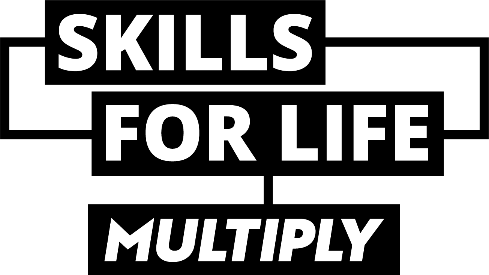 Multiply Rotherham2023/242024/25ApplicationPlease return your application to the Rotherham Multiply Team:multiply@rotherham.gov.ukThe purpose of this application procedure is to enable the Council to commence further conversations with suitable organisations with a view to entering into legally binding sub grant agreements. The Council expects to invite for further conversations, those applicants whose application demonstrates that it can deliver the outcomes which the Council requires for the purposes of the Multiply programme.
 The Council will supply a template sub-grant agreement, to form the basis of initial conversations, following a successful application. 
The applicants’ proposed outcomes should be intended to stimulate initial conversations with the Council. The agreed sub-grant agreement may be different to the initial proposal. 
The Council’s position is not fixed on the number of sub-grant agreements to be awarded. This is likely to depend on the quality of applications and subsequent conversations. The Council would prefer to award a number of sub-grant agreements to different organisations to enable a good reach of delivery across Rotherham. However, the Council would not rule out awarding the full sub-grant to a single applicant if the Council deemed these appropriate following applications and conversations. 
Following the evaluation of applications, the Council will enter conversations with up to 9 top scoring applicants who scored a minimum of 3 on every question. 
The Council expects to have further conversations with at least three providers to deliver in each intervention area. If for a particular intervention, there are fewer than 3 providers in the top 9 scoring applicants, the Council reserves the right to invite conversations with additional applicants, outside of the top 9, who scored a minimum of 3 across all questions, but only for that intervention. 
The sole criterion the Council will use to evaluate responses to each question, is the extent to which the responses give the Council confidence that the applicant can satisfactorily meet the outcomes it has proposed. 
The Council reserves the right to abandon this application process at any time at its discretion with no liability to reimburse applicants. 
Evaluation of Unit CostsFor this application, ‘unit costs’ refers to the total grant amount being applied for engagement and substantive learning, divided by the number of learners. The Council expects that the unit costs for engagement are considerably lower than for substantive. If your proposed unit costs are high in the circumstances (e.g., relative to other applicants) this is likely to be discussed further if the application proceeds to the next stage. In assessing the answers to the following questions, the Council will be seeking evidence of the applicants’ suitability to deliver the requirements of the Multiply programme. Applications will be scored on quality of answers Responses to the questions will be evaluated in accordance with the Evaluation Approach detailed below. The provision of false information will disqualify organisations from further consideration. Additional InformationThe Council reserves the right to request additional information in support of applications. The Council may seek independent financial and market advice to validate information declared, or to assist in the evaluation.Failure to provide the required information, make a satisfactory response to any question, or supply documentation referred to in responses, within the timescale given, may mean that your organisation will not be considered further.Applications will be deemed to be non-compliant where they fail to achieve a minimum score of 3 for the answer provided to any question.Please keep to the suggested word limits. Evaluators will not read answers once the word limit has been reached for each question. The tables below show the outputs and funding available for each year. E.g. Intervention 1 has £69,600 available for 23/24 and another £69,600 for 24/25.Financial Year 2023/24Financial Year 2024/251 This indicates the minimum number of learners across all Rotherham Multiply Delivery. As a provider, you are not required to meet the total number of learners for an intervention in full. Please note that providers are applying to deliver the Multiply programme over two financial years. Applicants can apply to deliver in more than one intervention area. Depending on the outcome of conversations, the applicant may be awarded a sub-grant agreement for some, or all the intervention areas to which the application relates. Applicants are encouraged to include both engagement and substantive learning in applications, so that learners can progress from an engagement session onto a longer substantive course as part of the applicants’ proposed offer. It is expected that the unit cost per learner for engagement will be considerably lower than that for substantive learners. The figures detailed in the tables on page 6, are minimum output requirements. Outputs must be delivered per year, as funding and outputs cannot be rolled over to the following year. Overview1a. Please complete the table for each intervention you are bidding for. This must be split by funding year as there is no roll over of funds from one year to the next. Funding must be spent in the year it is allocated.1b. Please outline your organisation’s experience of creating opportunities for hard-to-reach adults to make personal and/or learning based progress. Please focus on examples of successful outcomes, how you have previously recruited, engaged, and motivated learners in programmes you have delivered. The Council has a preference for past experience in teaching Maths to hard-to-reach adults. However, the Council will consider past experience in successfully delivering other topics to hard-to-reach adults. Only site examples from the past 10 years. (500 words max)1c. In relation to each intervention area that your organisation is applying for:Provide course titles and course overviews (please add rows if needed). More than one course can be delivered per intervention. Target Beneficiaries2a. Please provide an overview of the learners you intend to target through Multiply and why Multiply is right for them. (300 words max)2b. Provide details of the geographical areas your programme will be targeting and why these were chosen. (see Market Brief for priority areas, 200 words max) Programme DesignThe following questions are designed in line with the 3 I’s of the Ofsted Framework3a. Outline the intent of your Multiply programme. What do you intend to deliver? What areas of Maths are you targeting? (300 words max)3b. Outline how you will implement your Multiply programme. How will it be delivered? (300 words max)3c. Outline how you will measure the impact of your Multiply programme. How will you know and demonstrate that learners have made progress? (300 words max)Learner Engagement4a. Explain how you will promote Multiply and engage new individuals to access the intervention(s) you have expressed an interest in delivering. (300 words max)4b. How will your project support an individual to progress in their maths journey (e.g. move  towards functional or Level 2 Maths) and/ or support postive next steps for learners post Multiply? (300 words max)4c. Describe how you will embed and promote equality and diversity and the PREVENT agenda         throughout the Multiply learning journey (300 words max)Delivery PersonnelFor all the Tutors/ Numeracy Champions/ those responsible for direct delivery of your proposed Multiply Programme:5a. Please describe their experience in the delivery of numeracy, building learner confidence in mathematics or other areas and how how their expertise relates to the successful delivery of your programme.  (250 words max)5b. Detail their experience in working in community settings/workplace settings/ family learning. (250 words max)Existing Provision6a. Do you currently deliver sessions through AEB (Adult Education Budget) or any other funding sources? Yes/no. If Yes, please outline below. (250 words max)6b. If you answered ‘yes’ to 6a, please describe how you will ensure that your Multiply programme does not duplicate delivery from any other funding sources and will not duplicate or fund activity that your organisation is already providing. (250 words max)Thank you for taking the time to complete the application.Closing date for applications Thursday 20th July, 2023AWARDING OF SUB-GRANT AGREEMENTSEVALUATION APPROACH Scoring Principles Scoring Principles Scoring Principles Scored (0/1/2/3/4/5)Scored (0/1/2/3/4/5)Scored (0/1/2/3/4/5)0Unacceptable  No response or insufficient information provided such that the response cannot be assessed against the requirements.1PoorA poor response that addresses / meets few of the requirements:No details and/or relevant evidence provided (where required) to support the response; and/orSignificant concerns as to the relevant ability, understanding, expertise, skills and/or resources; and “In professional judgement, the proposal creates risks” delays, additional costs, reputation. Assessed that the proposal / solution may not deliver the requirements and/or that that the Applicant will be able to provide the required services; and Considerable reservations that are a major cause for concern2LimitedA limited response that addresses and meets some of the requirements:Very limited details and/or relevant evidence provided (where required) to support the response; and/orConcerns as to the relevant ability, understanding, expertise, skills and/or resources; and/or Cannot be assessed that the proposal / solution will deliver the requirements to a satisfactory standard; and/or Some reservations that give cause for concern.3SatisfactoryA satisfactory response that addresses and meets most of the requirements; andLimited details and/or relevant evidence provided (where required) to support the response; and/orMinor concerns as to the relevant ability, understanding, expertise, skills and/or resources; and/or Assessed that the proposal / solution has some weaknesses but will deliver the requirements to a satisfactory standard; and/orReservations that give only minor cause for concern.4GoodA good response that addresses and substantially meets the requirements.Details and/or relevant evidence provided (where required) to support the response; andProvides confidence as to the relevant ability, understanding, expertise, skills and/or resources; and Assessed that the proposal / solution has only minor weaknesses and will deliver the requirements to a high standard; and No reservations that give cause for concern.5ExcellentAn excellent response that fully addresses and meets all the requirements:Full and comprehensive details, and strong, robust, and relevant evidence (where required) provided to support the response; andAssessed that the proposal / solution has no weaknesses and will deliver the requirements to a very high standard; andProvides full confidence as to the relevant ability, understanding, expertise, skills and/or resources; and No reservations in any areas.INTERVENTION AREAS, OUTPUTS AND FUNDINGInterventionInterventionTypeLearners1Funding1Numeracy activities, courses or provision developed in partnership with community organisations and other partners aimed at engaging the hardest to reach learners. Maths Skills for Life. Engagement293£69,6001Numeracy activities, courses or provision developed in partnership with community organisations and other partners aimed at engaging the hardest to reach learners. Maths Skills for Life. Substantive68£69,6002Numeracy activities, courses or provision developed in partnership with community organisations and other partners aimed at engaging the hardest to reach learners. Preparation for work, disadvantaged learners.Engagement293£69,6002Numeracy activities, courses or provision developed in partnership with community organisations and other partners aimed at engaging the hardest to reach learners. Preparation for work, disadvantaged learners.Substantive68£69,6003Courses for parents wanting to increase their numeracy skills in order to help their children and help with their own progression.Engagement203£35,3003Courses for parents wanting to increase their numeracy skills in order to help their children and help with their own progression.Substantive74£35,300InterventionInterventionTypeLearners1Funding1Numeracy activities, courses or provision developed in partnership with community organisations and other partners aimed at engaging the hardest to reach learners. Maths Skills for LifeEngagement293£69,6001Numeracy activities, courses or provision developed in partnership with community organisations and other partners aimed at engaging the hardest to reach learners. Maths Skills for LifeSubstantive68£69,6002Numeracy activities, courses or provision developed in partnership with community organisations and other partners aimed at engaging the hardest to reach learners. Preparation for work, disadvantaged learners.Engagement293£69,6002Numeracy activities, courses or provision developed in partnership with community organisations and other partners aimed at engaging the hardest to reach learners. Preparation for work, disadvantaged learners.Substantive68£69,6003Courses for parents wanting to increase their numeracy skills in order to help their children and help with their own progression.Engagement203£35,3003Courses for parents wanting to increase their numeracy skills in order to help their children and help with their own progression.Substantive74£35,300APPLICATIONOrganisation NameOrganisation NamePrimary ContactPrimary ContactSafeguarding LeadSafeguarding LeadLink to Safeguarding PolicyLink to Safeguarding PolicyPlease highlight the intervention(s) your organisation would like to deliver on MultiplyPlease highlight the intervention(s) your organisation would like to deliver on Multiply112233Please highlight the intervention(s) your organisation would like to deliver on MultiplyPlease highlight the intervention(s) your organisation would like to deliver on MultiplyNumeracy activities, courses or provision developed in partnership with community organisations and other partners aimed at engaging the hardest to reach learners.Maths Skills for LifeNumeracy activities, courses or provision developed in partnership with community organisations and other partners aimed at engaging the hardest to reach learners.Maths Skills for LifeNumeracy activities, courses or provision developed in partnership with community organisations and other partners aimed at engaging the hardest to reach learners.  Preparation for work, disadvantaged learners.Numeracy activities, courses or provision developed in partnership with community organisations and other partners aimed at engaging the hardest to reach learners.  Preparation for work, disadvantaged learners.Courses for parents wanting to increase their numeracy skills in order to help their children and help with their own progression.Courses for parents wanting to increase their numeracy skills in order to help their children and help with their own progression.Please highlight the intervention(s) your organisation would like to deliver on MultiplyPlease highlight the intervention(s) your organisation would like to deliver on MultiplyEngagementSubstantiveEngagementSubstantiveEngagementSubstantive23/24Number of learners 23/24Grant Amount23/24Unit cost per learner (output)24/24Number of learners 24/24Grant Amount24/24Unit cost per learner (output)ResponseIntervention NumberCourse TitleCourse OverviewResponseResponseResponseResponseResponseResponseResponseResponseResponseResponseResponseResponse